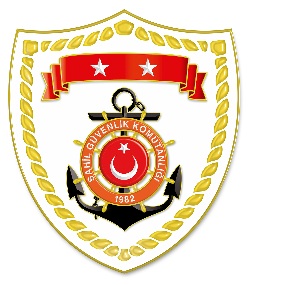 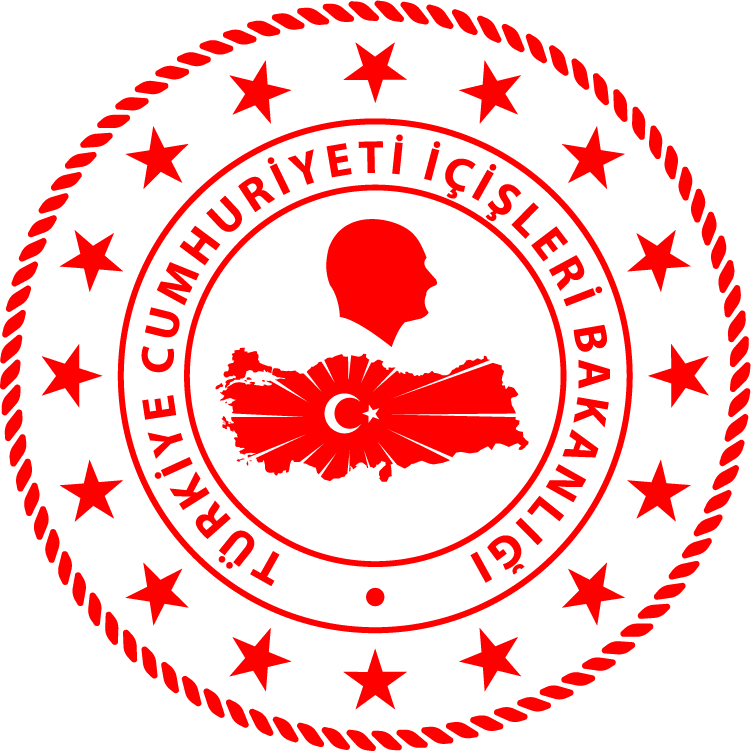 Karadeniz BölgesiMarmara BölgesiEge BölgesiAkdeniz BölgesiS.NUTARİHTESPİTUYGULANAN İDARİ PARA CEZASI MİKTARI (TL)CEZANIN KESİLDİĞİİL/İLÇE-MEVKİİAÇIKLAMA125 Eylül 2020Gemi üzerinde yasak av aracı (misina) bulundurmak2.500SAKARYA/KarasuToplam 3 işleme 10.500 TL idari para cezası uygulanmıştır.226 Eylül 2020Gerçek kişi avlanma ruhsat tezkeresi olmamak(2 işlem)8.000GİRESUN/EspiyeToplam 3 işleme 10.500 TL idari para cezası uygulanmıştır.S.NUTARİHTESPİTUYGULANAN İDARİ PARA CEZASI MİKTARI (TL)CEZANIN KESİLDİĞİİL/İLÇE-MEVKİİAÇIKLAMA125 Eylül 2020Gerçek kişi avlanma ruhsat tezkeresi olmamak(2 işlem)8.000İSTANBUL/MerkezToplam 5 işleme 20.000 TL idari para cezası uygulanmıştır.226 Eylül 2020Gerçek kişi avlanma ruhsat tezkeresi olmamak(3 işlem)12.000İSTANBUL/ArnavutköyToplam 5 işleme 20.000 TL idari para cezası uygulanmıştır.S.NUTARİHTESPİTUYGULANAN İDARİ PARA CEZASI MİKTARI (TL)CEZANIN KESİLDİĞİİL/İLÇE-MEVKİİAÇIKLAMA126 Eylül 2020Yasak sahada su ürünleri avcılığı yapmak (5 işlem)2.750İZMİR/UrlaToplam5 işleme 2.750 TL idari para cezası uygulanmıştır.S.NUTARİHTESPİTUYGULANAN İDARİ PARA CEZASI MİKTARI (TL)CEZANIN KESİLDİĞİİL/İLÇE-MEVKİİAÇIKLAMA127 Eylül 2020Küçük boyda su ürünleri (akya) avcılığı yapmak.(5 işlem)9.300HATAY/İskenderunToplam 5 işleme 9.300 TL idari para cezası uygulanmıştır.